採取土壌からイチジク株枯病菌を簡易に検出する方法（本法は，梶谷※）の方法を基に一部改変して作成しています）準備物	検定土（茶碗２杯程度，地表から２～３cmを除いた樹幹近くの土を採取）ビニールコップおけビニール袋（おけ全体が覆える大きさ）木化した枝（枝は株枯病未発生園から採取し，調査時まで約５℃で冷蔵保存）検定土の水分調整ビニールコップに土壌を入れ，適度に水を加える。※	検定土を適度な水分に調整することが重要。乾燥させると感染しにくくなり，表面に水が溜まる程まであると枝が腐敗する。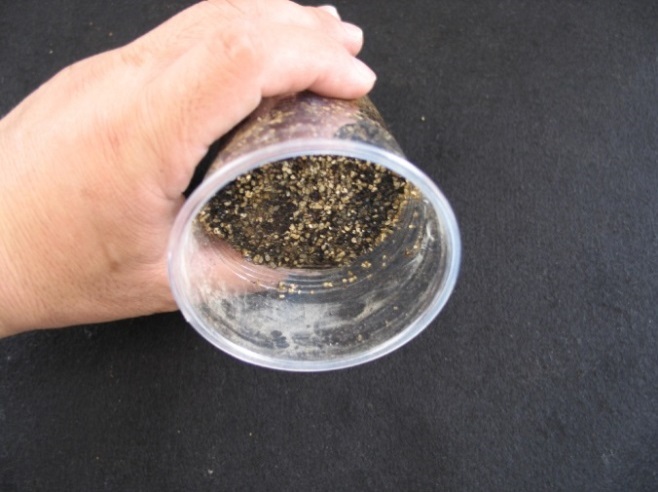 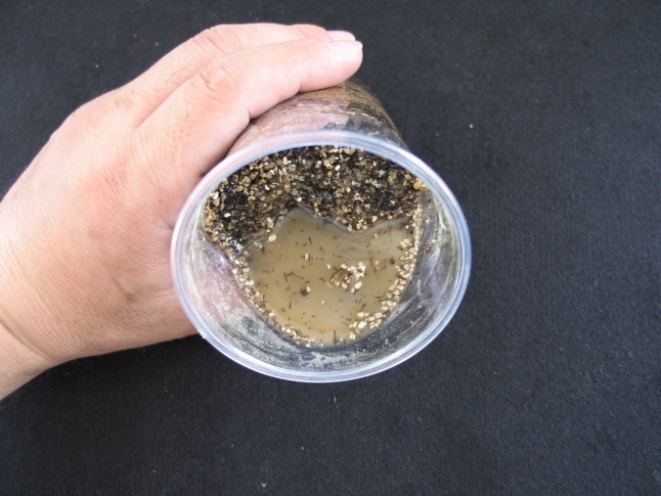 写真１　土壌水分の状態（左：適性，右：過湿）枝の挿入枝を５cm程度に切断し，挿入する側の一部の樹皮を剥いだ後，検定土に半分突き刺す。※	枝が太い場合は，枝を割くなどして挿入することも可。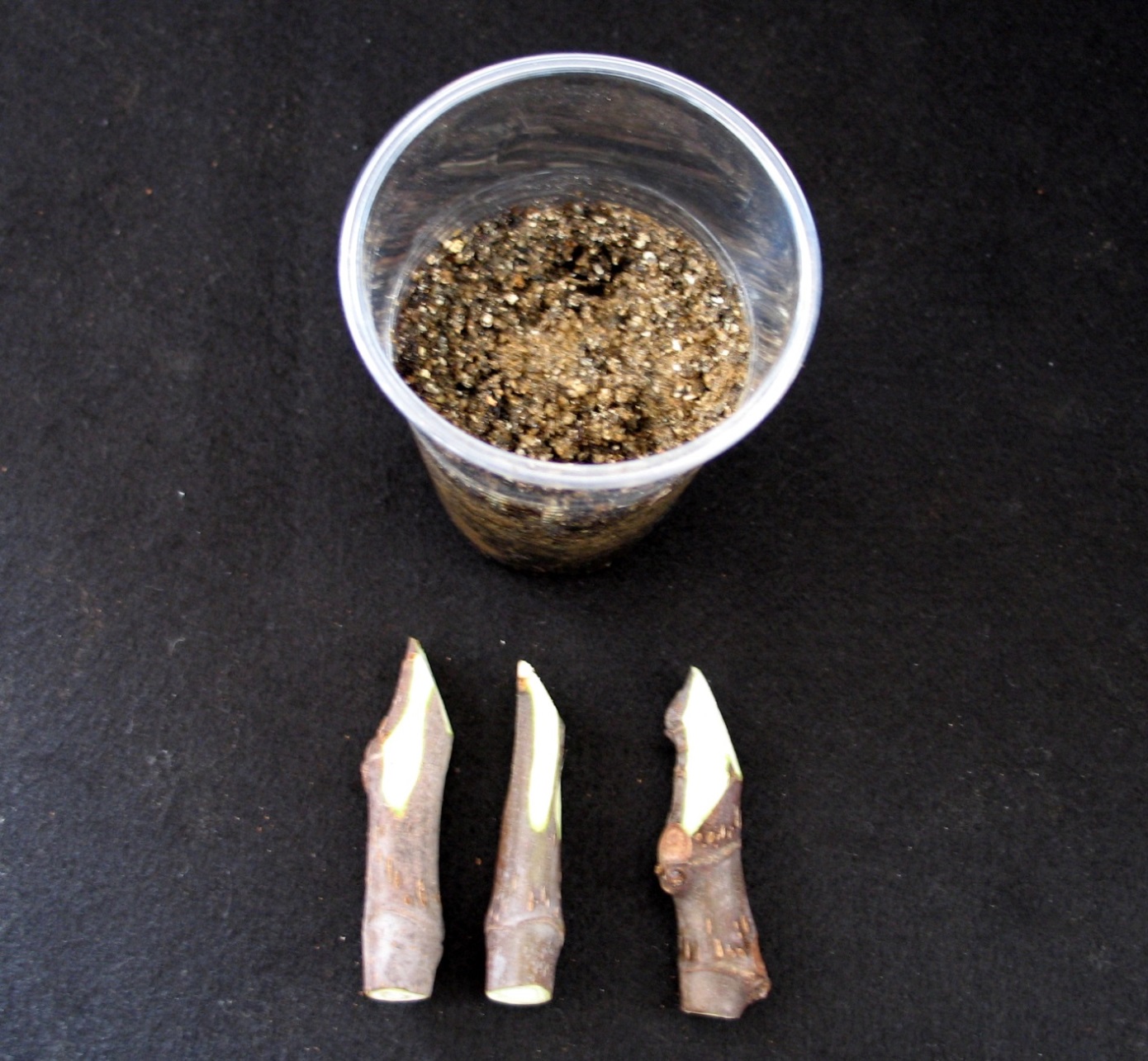 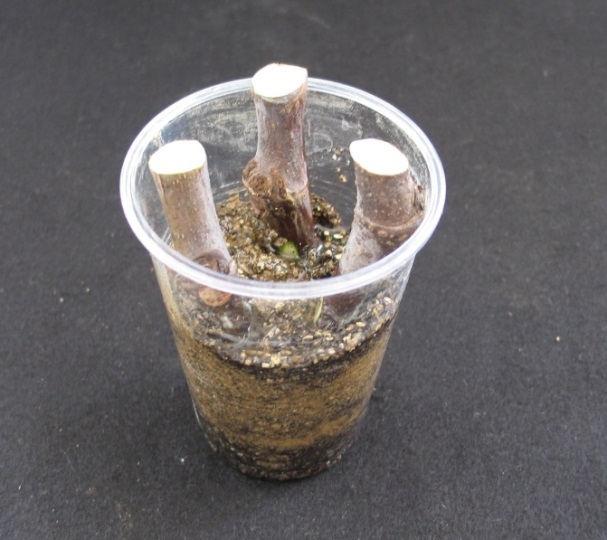 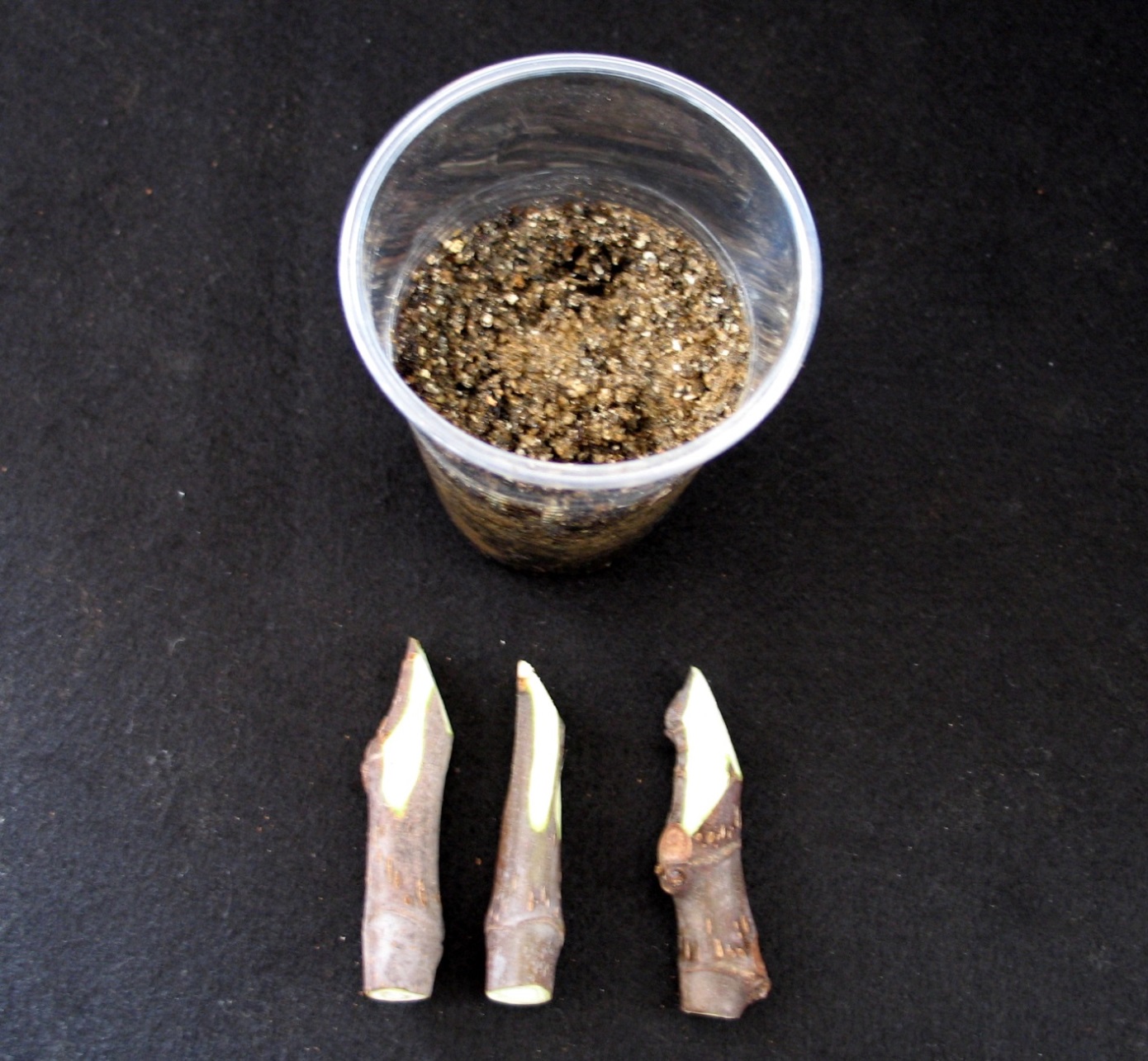 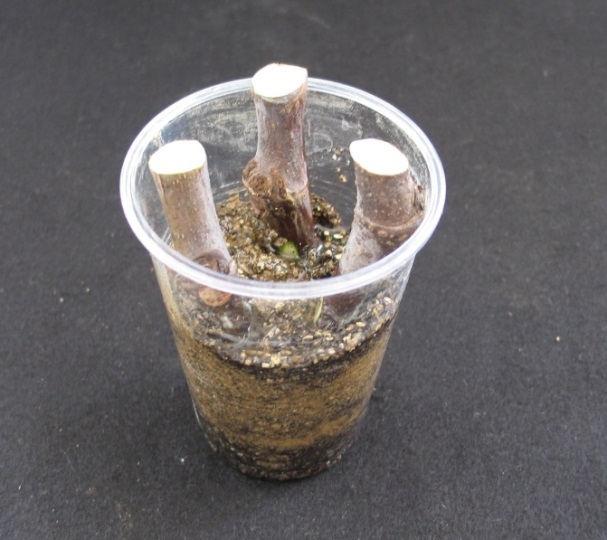 写真２　左：挿入する枝，右：検定土に挿入した様子培養おけに１cm程度水を張り，ビニールカップを並べ，ビニールで覆い軽く縛る（写真３）。株枯病菌の生育適温25℃を恒温培養器などで確保して10日程度静置する。※	調査期間中は，ビニールカップに水を追加補充する必要は無い。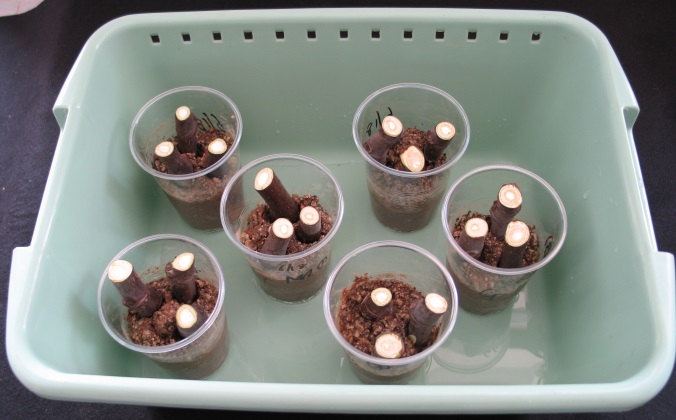 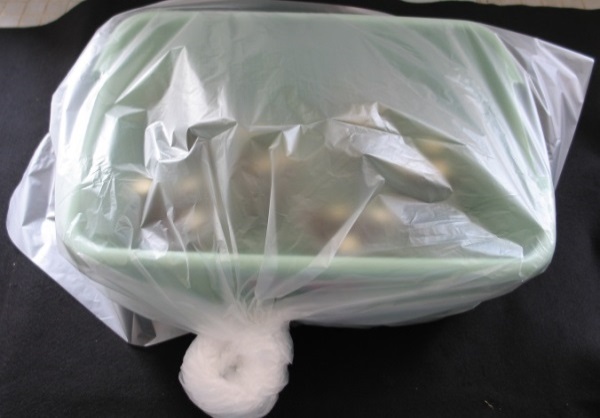 写真３　培養時の様子（左：ビニール袋の中，右：ビニール袋で包んだ外観）イチジク株枯病菌の観察10日培養後，イチジク株枯病菌の感染を確認する。※	イチジク株枯病菌は地際部で発生し，肉眼で確認できる（写真４）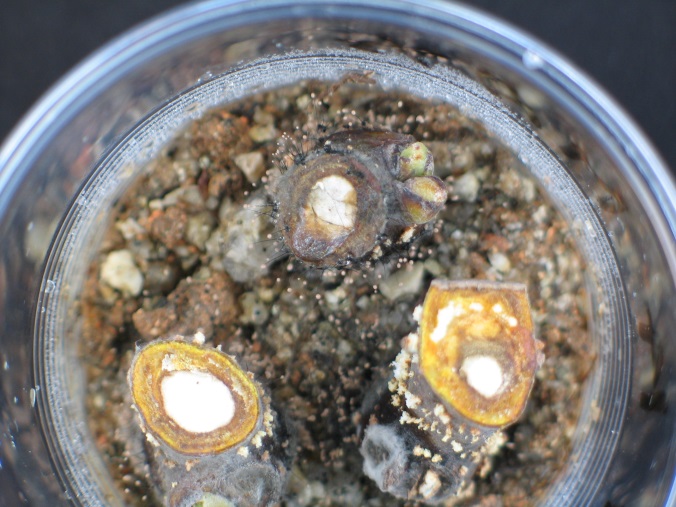 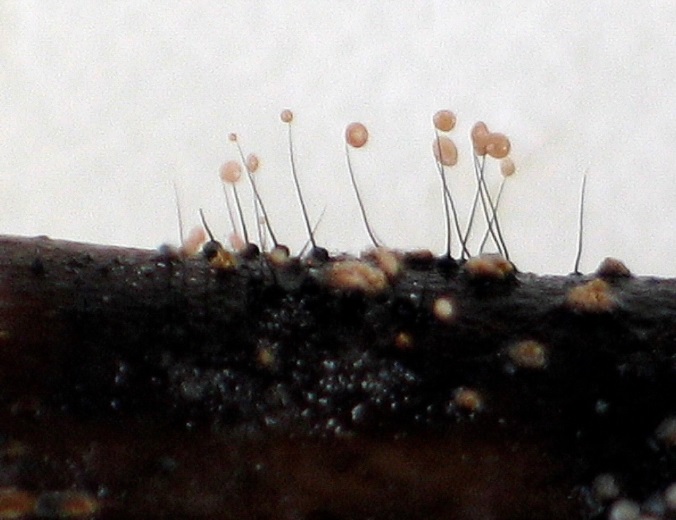 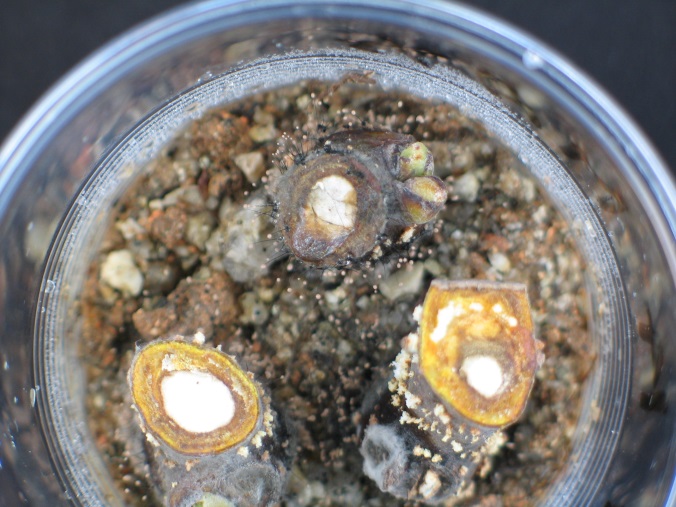 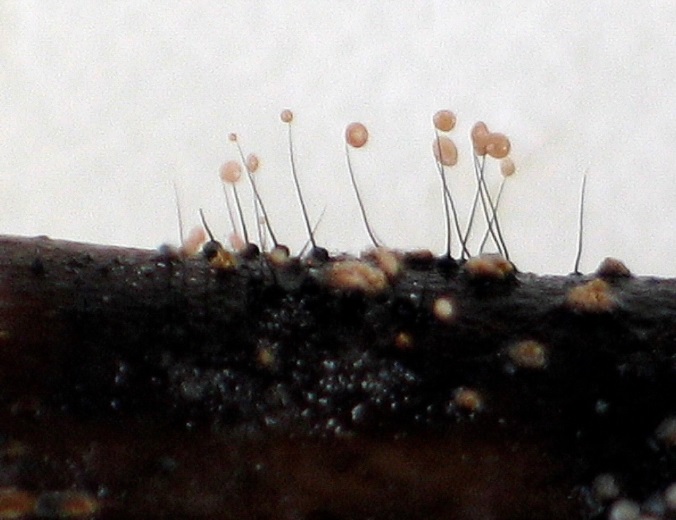 写真４　イチジク株枯病菌（左：挿入枝に感染した株枯病菌，右：標徴拡大）子のう殻頚部：黒く髪の毛状。長いものは，１～２cmに達する。子のう胞子塊：黄色く直径0.5mm程度の球状。※）梶谷裕二（1995）「切り枝を利用した土壌からのイチジク株枯病の簡易検出法」日本植物病理学会報61 229.資料作成協力：広島県立総合技術研究所農業技術センター果樹研究部